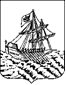 АДМИНИСТРАЦИЯ   КОСТРОМСКОЙ ОБЛАСТИДЕПАРТЕМАНТ ОБРАЗОВАНИЯ И НАУКИ КОСТРОМСКОЙ ОБЛАСТИОБЛАСТНОЕ ГОСУДАРСТВЕННОЕ БЮДЖЕТНОЕ ПРОФЕССИОНАЛЬНОЕ ОБРАЗОВАТЕЛЬНОЕ УЧРЕЖДЕНИЕ«Костромской колледж отраслевых технологий строительства и лесной промышленности»  Утвержден приказом директора ОГБПОУ «Костромской колледж отраслевых технологий строительстваи лесной промышленности» № 17      от  02.09 2019      г.Рабочая   ПРОГРАММа ОБЩЕПРОФЕССИОНАЛЬНОЙ  дисциплиныОП.10 ОХРАНА ТРУДА ПРИ РАБОТЕ НА СТРОИТЕЛЬНЫХ ОБЪЕКТАХ Специальность ППССЗ08.02.01 Строительство и эксплуатация зданий и сооружений2019 г.Программа общепрофессиональной дисциплины разработана на основе Федерального государственного образовательного стандарта по специальности среднего профессионального образования 08.02.01 Строительство и эксплуатация зданий и сооружений, утвержденного приказом Министерства образования и науки РФ от 11.08.2014 года № 965.Организация-разработчик: ОГБПОУ «Костромской колледж отраслевых технологий строительства и лесной промышленности»Разработчик: Ворончихина Светлана Игоревна - преподаватель специальных дисциплинСОДЕРЖАНИЕ ПРОГРАММЫ УЧЕБНОЙ  ДИСЦИПЛИНЫПояснительная записка1.1. общая  характеристика учебной дисциплиныРабочая программа общепрофессиональной дисциплины ОП.10«Охрана труда при работе на строительных объектах» специальностисреднего профессионального образования 08.02.01 Строительство и эксплуатация зданий и сооружений разработана на основе федерального государственного образовательного стандарта (Утвержден приказом Министерства образования и науки Российской Федерации от 11 августа 2014 г. N 965) В процессе изучения данной дисциплины студент расширяет и углубляет следующиеобщепрофессиональные и профессиональные компетенции:ОК 01 Понимать сущность и социальную значимость своей будущей профессии, проявлять к ней устойчивый интерес.ОК 2 Организовывать собственную деятельность, выбирать типовые методы и способы выполнения профессиональных задач, оценивать их эффективность и качество.ОК 3 Принимать решения в стандартных и нестандартных ситуациях и нести за них ответственность.ОК 4 Осуществлять поиск и использование информации, необходимой для эффективного выполнения профессиональных задач, профессионального и личностного развития.ОК 5 Использовать информационно-коммуникационные технологии в профессиональной деятельности.ОК 6 Работать в коллективе и в команде, эффективно общаться с коллегами, руководством, потребителями.ОК 7 Брать на себя ответственность за работу членов команды (подчиненных), за результат выполнения заданий.ОК 8 Самостоятельно определять задачи профессионального и личностного развития, заниматься самообразованием, осознанно планировать повышение квалификации.ОК 9 Ориентироваться в условиях частой смены технологий в профессиональной деятельности.ПК 3.4.	Обеспечивать соблюдения требований охраны труда, безопасности жизнедеятельности и защиту окружающей среды при выполнении строительно-монтажных и ремонтных работ и работ по реконструкции строительных объектов.С целью овладения указанным видом профессиональной деятельности и соответствующими профессиональными компетенциями обучающийся в ходе освоения профессионального модуля должен:уметь:проводить производственный инструктаж;обеспечивать работников инструментами, приспособлениями, средствами малой механизации, транспортом, спецодеждой, защитными средствами;пользоваться основными нормативными правовыми актами по охране труда и охране окружающей среды;проводить анализ травмоопасных и вредных факторов в сфере профессиональной деятельности;использовать экобиозащитную технику;обеспечивать соблюдение рабочими требований охраны труда и техники безопасности на рабочих местах;проводить аттестацию рабочих мест;разрабатывать и осуществлять мероприятия по предотвращению производственного травматизма;вести надзор за правильным и безопасным использованием технических средств на строительной площадке;проводить инструктаж по охране труда работников на рабочем месте в объеме инструкций с записью в журнале инструктажа;знать:основные законодательные нормативные акты в области охраны труда и окружающей среды;инженерные решения по технике безопасности при использовании строительных машин и оборудования;основы пожарной безопасности;методы оказания первой помощи пострадавшим при несчастных случаях;технику безопасности при производстве работ;организацию производственной санитарии и гигиены.1.2. место учебной дисциплины в учебном планеДанная дисциплина входит в профессиональный   цикл общепрофессиональные дисциплины. Рекомендуемое количество часов на освоение рабочей программы общепрофессиональной дисциплины: максимальной учебной нагрузки обучающегося 38 часа:1.3. результаты освоения учебной дисциплины: общие профессиональные компетенцииСТРУКТУРА И СОДЕРЖАНИЕ ОБЩЕПРОФЕССИОНАЛЬНОЙ ДИСЦИПЛИНЫ     2.1. ОБЪЕМ УЧЕБНОЙ   ДИСЦИПЛИНЫ И ВИДЫ   УЧЕБНОЙ   РАБОТЫ2.2. ТЕМАТИЧЕСКИЙ ПЛАН И СОДЕРЖАНИЕ УЧЕБНОЙ ДИСЦИПЛИНЫДля характеристики уровня освоения учебного материала используются следующие обозначения:1. – ознакомительный (узнавание ранее изученных объектов, свойств); 2. – репродуктивный (выполнение деятельности по образцу, инструкции или под руководством)3. – продуктивный (планирование и самостоятельное выполнение деятельности, решение проблемных задач)СОДЕРЖАНИЕ УЧЕБНОЙ ДИСЦИПЛИНЫТема 1. Основные законодательные нормативные акты в области охраны труда и окружающей среды.Термины и определения основных понятий охраны трудаРабочее время.Время отдыхаОсобенности регулирования труда отдельных категорий работников.Ответственность за нарушение правил охраны трудаПрактическое занятие № 1 :Особенности   проводения  производственного инструктажа.Тема 2  Техника безопасности при производстве работ.Требования безопасности к подготовке и содержанию территории строительной площадки. Сигнальные цвета, знаки безопасности.Складские площадки: подъезд для автотранспорта, знаки безопасности и таблички с наименованием изделий и конструкций, правильная организация погрузочно – разгрузочных работ, ограждения, переносные инвентарные площадки, переходные стремянки.Размещение машин и механизмов на строительной площадке. Основные требования безопасности при эксплуатации, монтаже, демонтаже строительных машин и механизмов.Требования к организации рабочих мест для безопасного выполнения отделочных работ. Аттестация рабочих мест по условиям труда: воздушная среда, условия освещения, виброаккустические исследования, трудовой  процесс, травмобезопасность. Результаты аттестации рабочих мест поусловиям труда и сертификации производственных объектов на соответствие требованиям по ОТ.Тема 3. Методы оказания первой помощи пострадавшим при несчастных случаяхКраткая характеристика предварительных и периодических медицинских осмотров.Классификация травматизма. Порядок распределения несчастных случаев, связанных с производством. Анализ причин травматизма и профессиональных заболеваний (вредные производственные факторы).  Обязательное социальное страхование от несчастных случаев на производстве и профессиональных заболеваний.Практическое занятие № 2:Предварительные и периодические медицинские осмотры рабочих и служащих.Практическое занятие № 3:Общие требования, классификация и применение средств коллективной и индивидуальной защиты. Особенности выбора средств индивидуальной защиты.Меры безопасности при ремонтных работах, при выполнении работ на фасадах зданий. Меры безопасности при работе на высотеОхрана труда и техника безопасности при выполнении штукатурных, малярных, столярных, облицовочных, стекольных работах. Инструктаж по общим правилам безопасности, поведения на рабочем месте, правилам внутреннего распорядка.Правила проведения работ вблизи электрических линий и действующих иловых установок. Техника безопасности при работе на высоте, на фасадах, в зимнее время.Тема 4. Пожарная безопасность на строительной площадкеПожарная безопасность. Основные факторы пожара. Причины пожаров привыполнении отделочных работ.Классификация взрывоопасных и пожароопасных помещений. Основные системы пожарной защиты.Практическое занятие № 4:Обеспечить работников инструментами, приспособлениями, средствами малой механизации, транспортом, спецодеждой, защитными средствами.Практическое занятие № 5:Разработать и осуществить мероприятия по предотвращению производственного травматизма.Тема 5.  Электробезопасность на строительной площадкеЭлектробезопасность. Скрытая опасность поражения электрическим током. Действие электрического тока на организм. Виды электротравм. Классификация электроустановок и помещений.Основные требования к электроустановкам для обеспечения безопасной эксплуатации. Первая помощь пострадавшим от электрического тока и при других травмах.2.3. характеристика основных видов УЧЕБНОЙ деятельности студентов3. КОНТРОЛЬ И ОЦЕНКА РЕЗУЛЬТАТОВУЧЕБНОЙ ДЕЯТЕЛЬНОСТИ3.1.ФОРМЫ И МЕТОДЫ КОНТРОЛЯ ОСВОЕНИЯ УЧЕБНОЙ ДИСЦИПЛИНЫ3.2. КРИТЕРИИ И НОРМЫ ОЦЕНИВАНИЯ ЗНАНИЙ, УМЕНИЙ, НАВЫКОВКритерии оценки ДЗ- оценка «отлично» выставляется студенту, если он смог изложить суть основного вопроса, смог ответить по существу дополнительных вопросов и смог ответить на уточняющие вопросы;- оценка «хорошо» выставляется студенту, если он смог изложить суть основного вопроса, смог ответить по существу дополнительных вопросов, но не смог ответить на уточняющие вопросы;- оценка «удовлетворительно» выставляется студенту, если он смог изложить суть основного вопроса, но не смог ответить по существу дополнительных вопросов;- оценка «неудовлетворительно» выставляется студенту, если он не смог изложить суть основного вопроса.4.учебно-методическое и материально-техническое обеспечение программы учебной дисциплиныТребования к минимальному материально-техническому обеспечениюРеализация учебной дисциплины требует наличия учебного кабинета «Безопасности жизнедеятельности и охраны труда».Оборудование учебного кабинета:- посадочные места по количеству обучающихся;- рабочее место преподавателя;- комплект учебно-наглядных пособий «Охраны труда при работе на строительных объектах»;Технические средства обучения:- компьютер с лицензионным программным обеспечением и мультимедиапроектор.5.рекомендуемая литератураОсновные источники:Куликов О.Н., Ролин Е.И. Охрана труда в строительстве М., Издательский центр «Академия», 2016.  Трудовой кодекс Российской Федерации. - М., Проспект КноРус, 2016.  Дополнительная литература:Сугбуров Н.П., Успенский Ю.И. Охрана труда при производстве малярных работ. -М., Стройиздат,2016г.Пояснительная записка……………………………………….....Пояснительная записка……………………………………….....41.1общая  характеристика учебной дисциплины….... 441.2место учебной дисциплины в учебном плане….....551.3результаты освоения учебной дисциплины: общие профессиональные компетенции…….....55содержание учебной дисциплины, тематический план с учётом профиля профессионального образования………………………………………………………….....содержание учебной дисциплины, тематический план с учётом профиля профессионального образования………………………………………………………….....62.1ОБЪЕМ УЧЕБНОЙ   ДИСЦИПЛИНЫ И ВИДЫ   УЧЕБНОЙ   РАБОТЫ....................................................................................................667122.2ТЕМАТИЧЕСКИЙ ПЛАН И СОДЕРЖАНИЕ УЧЕБНОЙ ДИСЦИПЛИНЫ........................................................................................667122.4характеристика основных видов УЧЕБНОЙ деятельности студентов......................................................        66712КОНТРОЛЬ И ОЦЕНКА РЕЗУЛЬТАТОВ ОСВОЕНИЯ ДИСЦИПЛИНЫ…………………………………………………………КОНТРОЛЬ И ОЦЕНКА РЕЗУЛЬТАТОВ ОСВОЕНИЯ ДИСЦИПЛИНЫ…………………………………………………………133.1ФОРМЫ И МЕТОДЫ КОНТРОЛЯ………………………………….133.2КРИТЕРИИ И НОРМЫ ОЦЕНИВАНИЯ ЗНАНИЙ, УМЕНИЙ, НАВЫКОВ 14учебно-методическое и материально-техническое обеспечение программы учебной дисциплины…………………………………………………………….учебно-методическое и материально-техническое обеспечение программы учебной дисциплины…………………………………………………………….14рекомендуемая литература………………………………….....рекомендуемая литература………………………………….....14КодНаименованиеобщихкомпетенцийОК 01Понимать сущность и социальную значимость своей будущей профессии, проявлять к ней устойчивый интерес.ОК 2Организовывать собственную деятельность, выбирать типовые методы и способы выполнения профессиональных задач, оценивать их эффективность и качество.ОК 3Принимать решения в стандартных и нестандартных ситуациях и нести за них ответственность.ОК 4Осуществлять поиск и использование информации, необходимой для эффективного выполнения профессиональных задач, профессионального и личностного развития.ОК 5Использовать информационно-коммуникационные технологии в профессиональной деятельности.ОК 6Работать в коллективе и в команде, эффективно общаться с коллегами, руководством, потребителями.ОК 7Брать на себя ответственность за работу членов команды (подчиненных), за результат выполнения заданий.ОК 8Самостоятельно определять задачи профессионального и личностного развития, заниматься самообразованием, осознанно планировать повышение квалификации.ОК 9Ориентироваться в условиях частой смены технологий в профессиональной деятельности.КодНаименование видов деятельности и профессиональных компетенцийПК 3.4.Обеспечивать соблюдения требований охраны труда, безопасности жизнедеятельности и защиту окружающей среды при выполнении строительно-монтажных и ремонтных работ и работ по реконструкции строительных объектов.Вид учебной деятельности Объем часов Максимальная учебная нагрузка (всего) 60Обязательная аудиторная учебная нагрузка (всего) 40В том числе:Теоретические занятия30Лабораторно-практические занятия10Самостоятельная работа над курсовой работой (проектом) 20Итоговая аттестация по дисциплине: Д/Зачет Наименование разделов и темСодержание учебного материала, лабораторные работы и практические занятия, самостоятельная работа обучающихсяСодержание учебного материала, лабораторные работы и практические занятия, самостоятельная работа обучающихсяСодержание учебного материала, лабораторные работы и практические занятия, самостоятельная работа обучающихсяСодержание учебного материала, лабораторные работы и практические занятия, самостоятельная работа обучающихсяСодержание учебного материала, лабораторные работы и практические занятия, самостоятельная работа обучающихсяСодержание учебного материала, лабораторные работы и практические занятия, самостоятельная работа обучающихсяСодержание учебного материала, лабораторные работы и практические занятия, самостоятельная работа обучающихсяОбъем часовУровень освоения1222222234Тема 1. Основные законодательные нормативные акты в области охраны труда и окружающей среды.Содержание учебного материала: 		Содержание учебного материала: 		Содержание учебного материала: 		Содержание учебного материала: 		Содержание учебного материала: 		Содержание учебного материала: 		Содержание учебного материала: 		8Тема 1. Основные законодательные нормативные акты в области охраны труда и окружающей среды.11111Термины и определения основных понятий охраны трудаТермины и определения основных понятий охраны труда82Тема 1. Основные законодательные нормативные акты в области охраны труда и окружающей среды.22222Рабочее время. Время отдыхаРабочее время. Время отдыха82Тема 1. Основные законодательные нормативные акты в области охраны труда и окружающей среды.33333Особенности регулирования труда отдельных категорий работников.Ответственность за нарушение правил охраны трудаОсобенности регулирования труда отдельных категорий работников.Ответственность за нарушение правил охраны труда82Тема 1. Основные законодательные нормативные акты в области охраны труда и окружающей среды.44444Практическое занятие № 1 :Особенности   проведения  производственного инструктажа.Практическое занятие № 1 :Особенности   проведения  производственного инструктажа.82Тема 1. Основные законодательные нормативные акты в области охраны труда и окружающей среды.Самостоятельная работа студентов:Самостоятельная работа студентов:Самостоятельная работа студентов:Самостоятельная работа студентов:Самостоятельная работа студентов:Самостоятельная работа студентов:Самостоятельная работа студентов:3Тема 1. Основные законодательные нормативные акты в области охраны труда и окружающей среды. систематическая проработка конспектов занятий, учебной и специальной техническойлитературы (по вопросам к параграфам учебных пособий, составленным преподавателем).компьютерная презентация: «Льготы по охране труда в строительстве»;компьютерная презентация: «Надзор и контроль за соблюдением законодательных и иныхнормативных актов об охране труда3Тема 2 Техника безопасности при производстве работ.Содержание учебного материала:                                                                                                                                      Содержание учебного материала:                                                                                                                                      Содержание учебного материала:                                                                                                                                      Содержание учебного материала:                                                                                                                                      Содержание учебного материала:                                                                                                                                      Содержание учебного материала:                                                                                                                                      Содержание учебного материала:                                                                                                                                      8Тема 2 Техника безопасности при производстве работ.Требования безопасности к подготовке и содержанию территории строительной площадки.Сигнальные цвета, знаки безопасности.Требования безопасности к подготовке и содержанию территории строительной площадки.Сигнальные цвета, знаки безопасности.Требования безопасности к подготовке и содержанию территории строительной площадки.Сигнальные цвета, знаки безопасности.82Тема 2 Техника безопасности при производстве работ.Складские площадки: подъезд для автотранспорта, знаки безопасности и таблички с наименованием изделий и конструкций, правильная организация погрузочно – разгрузочных работ, ограждения, переносные инвентарные площадки, переходные стремянки.Складские площадки: подъезд для автотранспорта, знаки безопасности и таблички с наименованием изделий и конструкций, правильная организация погрузочно – разгрузочных работ, ограждения, переносные инвентарные площадки, переходные стремянки.Складские площадки: подъезд для автотранспорта, знаки безопасности и таблички с наименованием изделий и конструкций, правильная организация погрузочно – разгрузочных работ, ограждения, переносные инвентарные площадки, переходные стремянки.82Тема 2 Техника безопасности при производстве работ.Размещение машин и механизмов на строительной площадке. Основные требования безопасности при эксплуатации, монтаже, демонтаже строительных машин и механизмов.Размещение машин и механизмов на строительной площадке. Основные требования безопасности при эксплуатации, монтаже, демонтаже строительных машин и механизмов.Размещение машин и механизмов на строительной площадке. Основные требования безопасности при эксплуатации, монтаже, демонтаже строительных машин и механизмов.82Тема 2 Техника безопасности при производстве работ.Требования к организации рабочих мест для безопасного выполнения отделочных работ. Аттестация рабочих мест по условиям труда: воздушная среда, условия освещения, виброаккустические исследования, трудовой  процесс, травмобезопасность. Результаты аттестации рабочих мест по условиям труда и сертификации производственных объектов на соответствие требованиям по ОТ.Требования к организации рабочих мест для безопасного выполнения отделочных работ. Аттестация рабочих мест по условиям труда: воздушная среда, условия освещения, виброаккустические исследования, трудовой  процесс, травмобезопасность. Результаты аттестации рабочих мест по условиям труда и сертификации производственных объектов на соответствие требованиям по ОТ.Требования к организации рабочих мест для безопасного выполнения отделочных работ. Аттестация рабочих мест по условиям труда: воздушная среда, условия освещения, виброаккустические исследования, трудовой  процесс, травмобезопасность. Результаты аттестации рабочих мест по условиям труда и сертификации производственных объектов на соответствие требованиям по ОТ.82Тема 2 Техника безопасности при производстве работ.Самостоятельная работа студентов:Самостоятельная работа студентов:Самостоятельная работа студентов:Самостоятельная работа студентов:Самостоятельная работа студентов:Самостоятельная работа студентов:Самостоятельная работа студентов:83Тема 2 Техника безопасности при производстве работ.Выполнение домашних заданий, творческих работ.Выполнение домашних заданий, творческих работ.Выполнение домашних заданий, творческих работ.83Тема 3. Методы оказания первой помощи пострадавшим при несчастных случаяхСодержание учебного материала:Содержание учебного материала:Содержание учебного материала:Содержание учебного материала:Содержание учебного материала:Содержание учебного материала:Содержание учебного материала:12Тема 3. Методы оказания первой помощи пострадавшим при несчастных случаях616161Краткая характеристика предварительных и периодических медицинских осмотров.Классификация травматизма. Порядок распределения несчастных случаев, связанных с производством. Анализ причин травматизма и профессиональных заболеваний (вредные производственные факторы).  Обязательное социальное страхование от несчастных случаев на производстве и профессиональных заболеваний.Краткая характеристика предварительных и периодических медицинских осмотров.Классификация травматизма. Порядок распределения несчастных случаев, связанных с производством. Анализ причин травматизма и профессиональных заболеваний (вредные производственные факторы).  Обязательное социальное страхование от несчастных случаев на производстве и профессиональных заболеваний.Краткая характеристика предварительных и периодических медицинских осмотров.Классификация травматизма. Порядок распределения несчастных случаев, связанных с производством. Анализ причин травматизма и профессиональных заболеваний (вредные производственные факторы).  Обязательное социальное страхование от несчастных случаев на производстве и профессиональных заболеваний.Краткая характеристика предварительных и периодических медицинских осмотров.Классификация травматизма. Порядок распределения несчастных случаев, связанных с производством. Анализ причин травматизма и профессиональных заболеваний (вредные производственные факторы).  Обязательное социальное страхование от несчастных случаев на производстве и профессиональных заболеваний.12  2Тема 3. Методы оказания первой помощи пострадавшим при несчастных случаях222Практическое занятие № 2:Основные нормативные правовые акты по охране труда и охране окружающей средыПрактическое занятие № 2:Основные нормативные правовые акты по охране труда и охране окружающей средыПрактическое занятие № 2:Основные нормативные правовые акты по охране труда и охране окружающей средыПрактическое занятие № 2:Основные нормативные правовые акты по охране труда и охране окружающей среды12  2Тема 3. Методы оказания первой помощи пострадавшим при несчастных случаях33Практическое занятие № 3:Провести анализ травмоопасных и вредных факторов в сфере профессиональной деятельностиПрактическое занятие № 3:Провести анализ травмоопасных и вредных факторов в сфере профессиональной деятельностиПрактическое занятие № 3:Провести анализ травмоопасных и вредных факторов в сфере профессиональной деятельностиПрактическое занятие № 3:Провести анализ травмоопасных и вредных факторов в сфере профессиональной деятельностиПрактическое занятие № 3:Провести анализ травмоопасных и вредных факторов в сфере профессиональной деятельности12  2Тема 3. Методы оказания первой помощи пострадавшим при несчастных случаях44Меры безопасности при ремонтных работах, при выполнении работ на фасадах зданий. Меры безопасности при работе на высотеМеры безопасности при ремонтных работах, при выполнении работ на фасадах зданий. Меры безопасности при работе на высотеМеры безопасности при ремонтных работах, при выполнении работ на фасадах зданий. Меры безопасности при работе на высотеМеры безопасности при ремонтных работах, при выполнении работ на фасадах зданий. Меры безопасности при работе на высотеМеры безопасности при ремонтных работах, при выполнении работ на фасадах зданий. Меры безопасности при работе на высоте12  2Тема 3. Методы оказания первой помощи пострадавшим при несчастных случаях55Охрана труда и техника безопасности при выполнении штукатурных, малярных, столярных, облицовочных, стекольных работах. Инструктаж по общим правилам безопасности, поведения на рабочем месте, правилам внутреннего распорядка.Охрана труда и техника безопасности при выполнении штукатурных, малярных, столярных, облицовочных, стекольных работах. Инструктаж по общим правилам безопасности, поведения на рабочем месте, правилам внутреннего распорядка.Охрана труда и техника безопасности при выполнении штукатурных, малярных, столярных, облицовочных, стекольных работах. Инструктаж по общим правилам безопасности, поведения на рабочем месте, правилам внутреннего распорядка.Охрана труда и техника безопасности при выполнении штукатурных, малярных, столярных, облицовочных, стекольных работах. Инструктаж по общим правилам безопасности, поведения на рабочем месте, правилам внутреннего распорядка.Охрана труда и техника безопасности при выполнении штукатурных, малярных, столярных, облицовочных, стекольных работах. Инструктаж по общим правилам безопасности, поведения на рабочем месте, правилам внутреннего распорядка.12  2Тема 3. Методы оказания первой помощи пострадавшим при несчастных случаях66Правила проведения работ вблизи электрических линий и действующих иловых установок. Техника безопасности при работе на высоте, на фасадах, в зимнее время.Правила проведения работ вблизи электрических линий и действующих иловых установок. Техника безопасности при работе на высоте, на фасадах, в зимнее время.Правила проведения работ вблизи электрических линий и действующих иловых установок. Техника безопасности при работе на высоте, на фасадах, в зимнее время.Правила проведения работ вблизи электрических линий и действующих иловых установок. Техника безопасности при работе на высоте, на фасадах, в зимнее время.Правила проведения работ вблизи электрических линий и действующих иловых установок. Техника безопасности при работе на высоте, на фасадах, в зимнее время.12  2Тема 4. Пожарная безопасность на строительной площадкеСодержание учебного материала:Содержание учебного материала:Содержание учебного материала:Содержание учебного материала:Содержание учебного материала:Содержание учебного материала:Содержание учебного материала:8Тема 4. Пожарная безопасность на строительной площадке1.Пожарная безопасность. Основные факторы пожара. Причины пожаров при выполнении отделочных работ.Пожарная безопасность. Основные факторы пожара. Причины пожаров при выполнении отделочных работ.Пожарная безопасность. Основные факторы пожара. Причины пожаров при выполнении отделочных работ.Пожарная безопасность. Основные факторы пожара. Причины пожаров при выполнении отделочных работ.Пожарная безопасность. Основные факторы пожара. Причины пожаров при выполнении отделочных работ.Пожарная безопасность. Основные факторы пожара. Причины пожаров при выполнении отделочных работ.82Тема 4. Пожарная безопасность на строительной площадке2.Классификация взрывоопасных и пожароопасных помещений. Основные системы пожарной защиты.Классификация взрывоопасных и пожароопасных помещений. Основные системы пожарной защиты.Классификация взрывоопасных и пожароопасных помещений. Основные системы пожарной защиты.Классификация взрывоопасных и пожароопасных помещений. Основные системы пожарной защиты.Классификация взрывоопасных и пожароопасных помещений. Основные системы пожарной защиты.Классификация взрывоопасных и пожароопасных помещений. Основные системы пожарной защиты.82Тема 4. Пожарная безопасность на строительной площадке3Практическое занятие № 4:Обеспечить работников инструментами, приспособлениями, средствами малой механизации, транспортом, спецодеждой, защитными средствами.Практическое занятие № 4:Обеспечить работников инструментами, приспособлениями, средствами малой механизации, транспортом, спецодеждой, защитными средствами.Практическое занятие № 4:Обеспечить работников инструментами, приспособлениями, средствами малой механизации, транспортом, спецодеждой, защитными средствами.Практическое занятие № 4:Обеспечить работников инструментами, приспособлениями, средствами малой механизации, транспортом, спецодеждой, защитными средствами.Практическое занятие № 4:Обеспечить работников инструментами, приспособлениями, средствами малой механизации, транспортом, спецодеждой, защитными средствами.Практическое занятие № 4:Обеспечить работников инструментами, приспособлениями, средствами малой механизации, транспортом, спецодеждой, защитными средствами.82Тема 4. Пожарная безопасность на строительной площадке4Практическое занятие № 5:Разработать и осуществить мероприятия по предотвращению производственного травматизма.Практическое занятие № 5:Разработать и осуществить мероприятия по предотвращению производственного травматизма.Практическое занятие № 5:Разработать и осуществить мероприятия по предотвращению производственного травматизма.Практическое занятие № 5:Разработать и осуществить мероприятия по предотвращению производственного травматизма.Практическое занятие № 5:Разработать и осуществить мероприятия по предотвращению производственного травматизма.Практическое занятие № 5:Разработать и осуществить мероприятия по предотвращению производственного травматизма.82Тема 5. Электробезопасность на строительной площадкеСодержание учебного материала:Содержание учебного материала:Содержание учебного материала:Содержание учебного материала:Содержание учебного материала:Содержание учебного материала:Содержание учебного материала:4Тема 5. Электробезопасность на строительной площадке1.Электробезопасность. Скрытая опасность поражения электрическим током. Действие электрического тока на организм. Виды электротравм.Электробезопасность. Скрытая опасность поражения электрическим током. Действие электрического тока на организм. Виды электротравм.Электробезопасность. Скрытая опасность поражения электрическим током. Действие электрического тока на организм. Виды электротравм.Электробезопасность. Скрытая опасность поражения электрическим током. Действие электрического тока на организм. Виды электротравм.Электробезопасность. Скрытая опасность поражения электрическим током. Действие электрического тока на организм. Виды электротравм.Электробезопасность. Скрытая опасность поражения электрическим током. Действие электрического тока на организм. Виды электротравм.42Тема 5. Электробезопасность на строительной площадке2.Классификация электроустановок и помещений. Основные требования к электроустановкам для обеспечения безопасной эксплуатации. Первая помощь пострадавшим от электрического тока и при других травмах.Классификация электроустановок и помещений. Основные требования к электроустановкам для обеспечения безопасной эксплуатации. Первая помощь пострадавшим от электрического тока и при других травмах.Классификация электроустановок и помещений. Основные требования к электроустановкам для обеспечения безопасной эксплуатации. Первая помощь пострадавшим от электрического тока и при других травмах.Классификация электроустановок и помещений. Основные требования к электроустановкам для обеспечения безопасной эксплуатации. Первая помощь пострадавшим от электрического тока и при других травмах.Классификация электроустановок и помещений. Основные требования к электроустановкам для обеспечения безопасной эксплуатации. Первая помощь пострадавшим от электрического тока и при других травмах.Классификация электроустановок и помещений. Основные требования к электроустановкам для обеспечения безопасной эксплуатации. Первая помощь пострадавшим от электрического тока и при других травмах.42Самостоятельная работа обучающихсяВыполнение домашних заданий, творческих работТематика внеаудиторной самостоятельной работы:Реферат, доклад, сообщение «Охрана труда и техника безопасности при выполнении отделочных работ»   2.   Карточки – задания, кроссворды.Составление таблиц, схем, отчетов по экскурсиям на строительные площадкиСамостоятельная работа обучающихсяВыполнение домашних заданий, творческих работТематика внеаудиторной самостоятельной работы:Реферат, доклад, сообщение «Охрана труда и техника безопасности при выполнении отделочных работ»   2.   Карточки – задания, кроссворды.Составление таблиц, схем, отчетов по экскурсиям на строительные площадкиСамостоятельная работа обучающихсяВыполнение домашних заданий, творческих работТематика внеаудиторной самостоятельной работы:Реферат, доклад, сообщение «Охрана труда и техника безопасности при выполнении отделочных работ»   2.   Карточки – задания, кроссворды.Составление таблиц, схем, отчетов по экскурсиям на строительные площадкиСамостоятельная работа обучающихсяВыполнение домашних заданий, творческих работТематика внеаудиторной самостоятельной работы:Реферат, доклад, сообщение «Охрана труда и техника безопасности при выполнении отделочных работ»   2.   Карточки – задания, кроссворды.Составление таблиц, схем, отчетов по экскурсиям на строительные площадкиСамостоятельная работа обучающихсяВыполнение домашних заданий, творческих работТематика внеаудиторной самостоятельной работы:Реферат, доклад, сообщение «Охрана труда и техника безопасности при выполнении отделочных работ»   2.   Карточки – задания, кроссворды.Составление таблиц, схем, отчетов по экскурсиям на строительные площадкиСамостоятельная работа обучающихсяВыполнение домашних заданий, творческих работТематика внеаудиторной самостоятельной работы:Реферат, доклад, сообщение «Охрана труда и техника безопасности при выполнении отделочных работ»   2.   Карточки – задания, кроссворды.Составление таблиц, схем, отчетов по экскурсиям на строительные площадкиСамостоятельная работа обучающихсяВыполнение домашних заданий, творческих работТематика внеаудиторной самостоятельной работы:Реферат, доклад, сообщение «Охрана труда и техника безопасности при выполнении отделочных работ»   2.   Карточки – задания, кроссворды.Составление таблиц, схем, отчетов по экскурсиям на строительные площадкиСамостоятельная работа обучающихсяВыполнение домашних заданий, творческих работТематика внеаудиторной самостоятельной работы:Реферат, доклад, сообщение «Охрана труда и техника безопасности при выполнении отделочных работ»   2.   Карточки – задания, кроссворды.Составление таблиц, схем, отчетов по экскурсиям на строительные площадки203Самостоятельная работа обучающихсяВыполнение домашних заданий, творческих работТематика внеаудиторной самостоятельной работы:Реферат, доклад, сообщение «Охрана труда и техника безопасности при выполнении отделочных работ»   2.   Карточки – задания, кроссворды.Составление таблиц, схем, отчетов по экскурсиям на строительные площадкиСамостоятельная работа обучающихсяВыполнение домашних заданий, творческих работТематика внеаудиторной самостоятельной работы:Реферат, доклад, сообщение «Охрана труда и техника безопасности при выполнении отделочных работ»   2.   Карточки – задания, кроссворды.Составление таблиц, схем, отчетов по экскурсиям на строительные площадкиСамостоятельная работа обучающихсяВыполнение домашних заданий, творческих работТематика внеаудиторной самостоятельной работы:Реферат, доклад, сообщение «Охрана труда и техника безопасности при выполнении отделочных работ»   2.   Карточки – задания, кроссворды.Составление таблиц, схем, отчетов по экскурсиям на строительные площадкиСамостоятельная работа обучающихсяВыполнение домашних заданий, творческих работТематика внеаудиторной самостоятельной работы:Реферат, доклад, сообщение «Охрана труда и техника безопасности при выполнении отделочных работ»   2.   Карточки – задания, кроссворды.Составление таблиц, схем, отчетов по экскурсиям на строительные площадкиСамостоятельная работа обучающихсяВыполнение домашних заданий, творческих работТематика внеаудиторной самостоятельной работы:Реферат, доклад, сообщение «Охрана труда и техника безопасности при выполнении отделочных работ»   2.   Карточки – задания, кроссворды.Составление таблиц, схем, отчетов по экскурсиям на строительные площадкиСамостоятельная работа обучающихсяВыполнение домашних заданий, творческих работТематика внеаудиторной самостоятельной работы:Реферат, доклад, сообщение «Охрана труда и техника безопасности при выполнении отделочных работ»   2.   Карточки – задания, кроссворды.Составление таблиц, схем, отчетов по экскурсиям на строительные площадкиСамостоятельная работа обучающихсяВыполнение домашних заданий, творческих работТематика внеаудиторной самостоятельной работы:Реферат, доклад, сообщение «Охрана труда и техника безопасности при выполнении отделочных работ»   2.   Карточки – задания, кроссворды.Составление таблиц, схем, отчетов по экскурсиям на строительные площадкиСамостоятельная работа обучающихсяВыполнение домашних заданий, творческих работТематика внеаудиторной самостоятельной работы:Реферат, доклад, сообщение «Охрана труда и техника безопасности при выполнении отделочных работ»   2.   Карточки – задания, кроссворды.Составление таблиц, схем, отчетов по экскурсиям на строительные площадки20Всего:Всего:Всего:Всего:Всего:Всего:Всего:Всего:60КодНаименованиеобщихкомпетенцийОК 01Понимать сущность и социальную значимость своей будущей профессии, проявлять к ней устойчивый интерес.ОК 2Организовывать собственную деятельность, выбирать типовые методы и способы выполнения профессиональных задач, оценивать их эффективность и качество.ОК 3Принимать решения в стандартных и нестандартных ситуациях и нести за них ответственность.ОК 4Осуществлять поиск и использование информации, необходимой для эффективного выполнения профессиональных задач, профессионального и личностного развития.ОК 5Использовать информационно-коммуникационные технологии в профессиональной деятельности.ОК 6Работать в коллективе и в команде, эффективно общаться с коллегами, руководством, потребителями.ОК 7Брать на себя ответственность за работу членов команды (подчиненных), за результат выполнения заданий.ОК 8Самостоятельно определять задачи профессионального и личностного развития, заниматься самообразованием, осознанно планировать повышение квалификации.ОК 9Ориентироваться в условиях частой смены технологий в профессиональной деятельности.КодНаименование видов деятельности и профессиональных компетенцийПК 3.4.Обеспечивать соблюдения требований охраны труда, безопасности жизнедеятельности и защиту окружающей среды при выполнении строительно-монтажных и ремонтных работ и работ по реконструкции строительных объектов.Результаты обучения(освоенные умения, усвоенные знания)Формы и методы контроля и оценки результатов обучения Знать:основные законодательные нормативные акты в области охраны труда и окружающей среды;инженерные решения по технике безопасности при использовании строительных машин и оборудования;основы пожарной безопасности;методы оказания первой помощи пострадавшим при несчастных случаях;технику безопасности при производстве работ;организацию производственной санитарии и гигиены.Контрольные работы, индивидуальные практические задания, поэтапная проверка знаний на каждом уроке, по каждому разделу.Уметь:проводить производственный инструктаж;обеспечивать работников инструментами, приспособлениями, средствами малой механизации, транспортом, спецодеждой, защитными средствами;пользоваться основными нормативными правовыми актами по охране труда и охране окружающей среды;проводить анализ травмоопасных и вредных факторов в сфере профессиональной деятельности;использовать экобиозащитную технику;обеспечивать соблюдение рабочими требований охраны труда и техники безопасности на рабочих местах;проводить аттестацию рабочих мест;разрабатывать и осуществлять мероприятия по предотвращению производственного травматизма;вести надзор за правильным и безопасным использованием технических средств на строительной площадке;проводить инструктаж по охране труда работников на рабочем месте в объеме инструкций с записью в журнале инструктажа;Контрольные работы, практические работы, индивидуальные практические задания